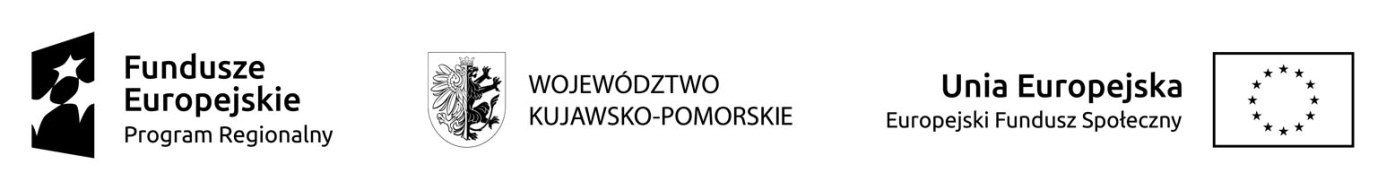 CKU-DG 37/2023/EFS-ZD                                                                                                    ...……………………,….…….....……								              miejscowość,   dniaFORMULARZ OFERTOWYZAPYTANIE OFERTOWEUdzielona gwarancja (wymagany przez Zamawiającego minimalny okres gwarancji 12 miesięcy)-    Oświadczam, że zapoznałem się z opisem przedmiotu zamówienia i nie wnoszę do          niego  zastrzeżeń.-    Oświadczam, że spełniam warunki określone przez Zamawiającego.-    Oświadczam, że zapoznałem się ze wzorem umowy.								        ………………………………….								                       podpis WykonawcyLp.Lp.Nazwa przedmiotu zamówieniaOpis przedmiotu zamówienia projekt: ”Bliżej pracodawcy”Liczba sztukCena jednostkowa bruttoWartość brutto1Stolik/ławka z krzesłemStolik/ławka z krzesłemStolik/ławka z krzesłem: zestaw składający się ze stolika z regulowaną wysokością i krzesła (dla krzesła nie jest wymagana regulacja), stelaż aluminiowy lub stalowy w kolorze aluminium, krzesło - wysokość siedziska w zakresie 50-55 cm, wysokość stolika: 80-85 cm dla uczniów szkoły ponadpodstawowej.Zarówno stoliki jak i krzesła muszą posiadać certyfikat dopuszczający do użytku w placówkach oświatowych.64 zestawyZAMAWIAJĄCYGmina Miasta Toruń, ul. Wały Gen. Sikorskiego 8, 87-100 Toruń NIP 879-000-10-14 , działająca poprzez: Centrum Kształcenia Ustawicznego w Toruniu, Pl. Św. Katarzyny 8, 87-100 ToruńWYKONAWCA                  Adres,  NIP,  Regon,  Numer telefonu / fax              Internet  http: // e-mailWartość bruttow projekcie „Bliżej pracodawcy”Cyfrowo:  ………………………………………………………………Słownie:  ……………………………………………………………….Udzielona gwarancja w miesiącachWykonawca oświadcza, iż zapoznał się z treścią wzoru umowy i akceptuje go w całości.Wykonawca oświadcza, iż zapoznał się z treścią wzoru umowy i akceptuje go w całości.Termin realizacji zamówienia(wymagany przez Zamawiającego do 30 dni od daty zawarcia Umowy)Proponowany:DataPodpis